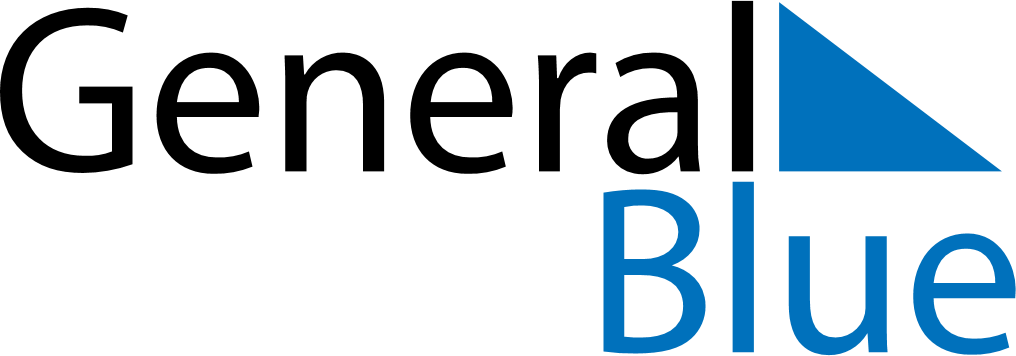 September 2029September 2029September 2029Central African RepublicCentral African RepublicMondayTuesdayWednesdayThursdayFridaySaturdaySunday123456789101112131415161718192021222324252627282930